Monster Novel PosterCreate one poster with your group or individually.  Include ALL of the following items on your poster based on Monster by Walter Dean Myers.  Three or more pictures must be included as representation of the events in the novel.  Each project has a creative portion (15 points) and writing portion (30 points), be sure to complete BOTH.  Total 45 points.One Theme & explanation (5 points)

Character Descriptions (3+ characters) (6 points)

Summary (5-7 sentences) (5 points)

Conflict (Man vs. ________) & explanation (3 points)

Setting (details) (2 points)

Point of View & explanation (why does he use two different points of view?) (4 points)

Reading Reflection Response (1 paragraph minimum): Was Steve's alleged involvement what initiated the robbery?  Would the robbery have happened if Steve was not there? If there was no robbery, would a man still be alive? If you were the judge in this court case, how would you have ruled in Steve's case? Explain. (5 points)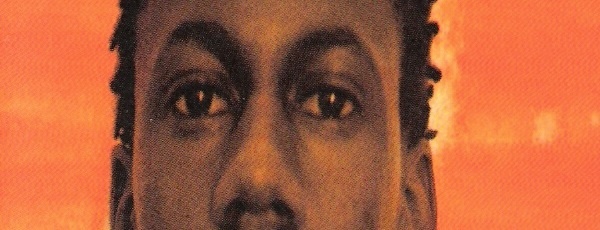 One Theme & explanation (5 points) (5-7 sentences) *Use specific examples *Connect to Real Life
Character Descriptions (3+ characters) (6 points) *Include in descriptions-Flat/Round, Static/Dynamic Summary (5-7 sentences) (5 points) *chronological order *specific details *in YOUR words
Conflict- Man vs. __________ Explain (if more than one, which one is the major conflict in the story)Setting (details) (2 points) *be specific 

Point of View & explanation (why does he use two different points of view?) (4 points)Reading Reflection Response (1 paragraph minimum): Was Steve's alleged involvement what initiated the robbery?  Would the robbery have happened if Steve was not there? If there was no robbery, would a man still be alive? If you were the judge in this court case, how would you have ruled in Steve's case? Explain. (5 points)